KLASA: 400-1/22-01/05URBROJ: 2140-27-2-22-9Stubičke Toplice,  07.04.2022.Na temelju članka 25. t. 3. Statuta Općine Stubičke Toplice (Službeni glasnik Krapinsko-zagorske županije br. 16/09, 9/13, 15/18 i 7/21), u vezi sa člankom 20. st. 1. Zakona o turističkoj pristojbi (Nar. nov. br. 52/2019, 32/20 i 42/20) Općinsko vijeće Općine Stubičke Toplice na svojoj 6. sjednici održanoj dana 07. travnja 2022. godine donijelo jeODLUKU O IZVRŠENJU PROGRAMA UTROŠKA SREDSTAVA TURISTIČKE PRISTOJBEZA RAZDOBLJE 01.01.2021. DO 31.12.2021.Članak 1.	Ovim Programom utroška sredstava turističke pristojbe za 2021. godinu raspoređuju se sredstva turističke pristojbe namijenjena poboljšanju uvjeta boravka turista na području Općine Stubičke Toplice.Članak 2.	Općina Stubičke Toplice u proračunu za 2021. godinu planira ostvariti prihod od turističke pristojbe u iznosu od 85.500,00 kuna, a do 31.12.2021. godine ostvareno je 81.716,62 kn ili 95,57% od plana.Članak 3.	Sredstva iz članka 2. utrošit će se za program razvoja turizma u cilju poboljšanja uvjeta boravka turista, koji će provoditi Turistička zajednica Općine Stubičke Toplice.Predsjednik Općinskog vijeća Općine Stubičke TopliceTomislav MlinarićDostaviti:Ministarstvo turizma i sporta, Prisavlje 14, ZagrebArhiva, ovdje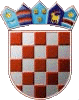 REPUBLIKA HRVATSKAKRAPINSKO-ZAGORSKA ŽUPANIJAOPĆINA STUBIČKE TOPLICEOPĆINSKO VIJEĆE